Name: ____________________________ Date: _________Grade 2 - Unit 4: Two-Digit AdditionTargets-------------------------------------------------------Target 1 ------------1.)                                             2.) 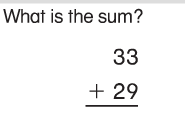 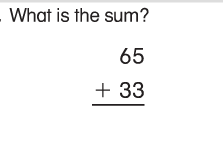 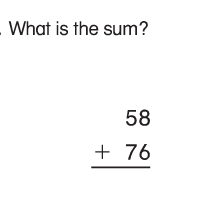 3.)                                              4.) 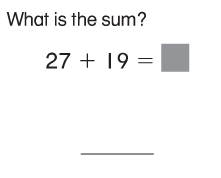                57           +  265.)                                                    6.)   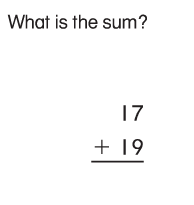 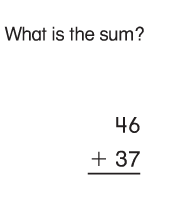 ----------------------------------------------------------- Target 2 & 3----7.)                                           8.)                                            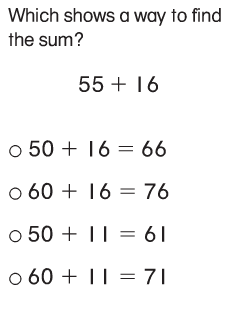 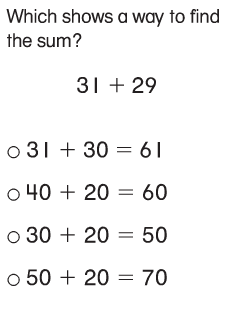 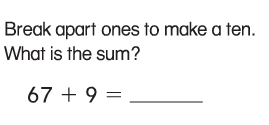 9.)                                                         You must show your thinking on this problem.10.)                                             11.)  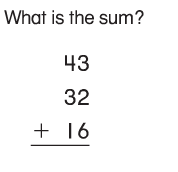 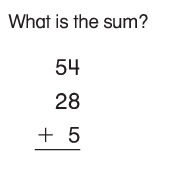 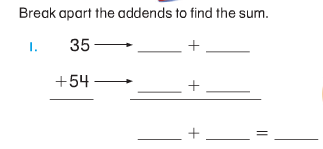 12.) 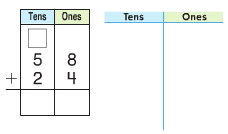 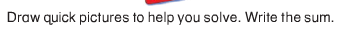 13.)                                               14.)   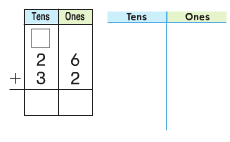 ----------------------------------------------------------- Target 4 --------Show your thinking.15.)                                             16.)  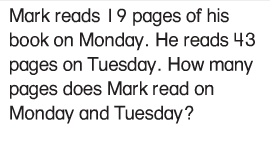 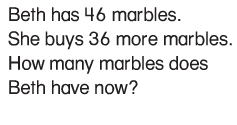 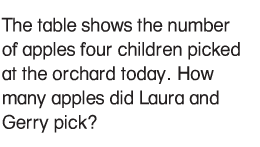 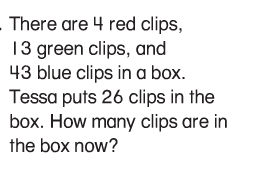 17.)                                           18.)    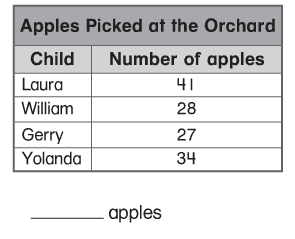 19.)                                                  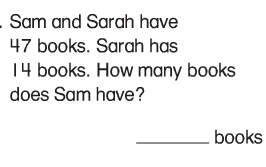 20.)  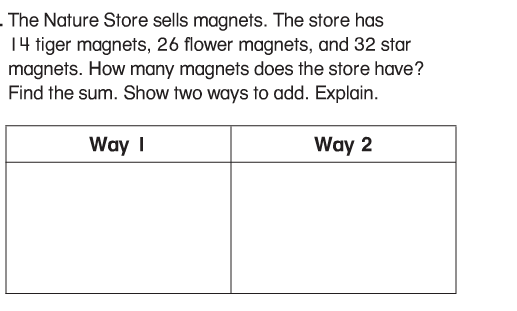 21.)  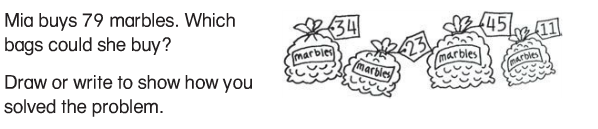 22.) 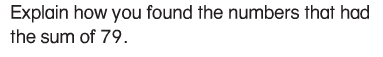 1234